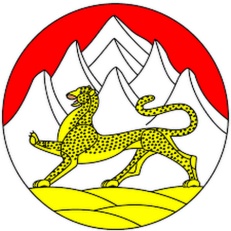 СОБРАНИЯ  ПРЕДСТАВИТЕЛЕЙ МУНИЦИПАЛЬНОГО ОБРАЗОВАНИЯ СУРХ-ДИГОРСКОЕ СЕЛЬСКОЕ ПОСЕЛЕНИЕ ИРАФСКОГО РАЙОНА РСО-АЛАНИЯРЕШЕНИЕСобрание представителей муниципального образования Сурх-Дигорское сельское поселение29.06.2021			                    № 7			с. Сурх-ДигораОб утверждении Порядка материально-технического и организационного обеспечения деятельности органов местного самоуправления муниципального образования Сурх-Дигорское сельское поселение	В соответствии с пунктом 8 части 10 статьи 35 Федерального закона от 26.10.2003 №131-ФЗ «Об общих принципах организации  местного самоуправления в Российской Федерации», Уставом муниципального образования Сурх-Дигорское сельское поселение Ирафского района, Собрание представителей муниципального образования Сурх-Дигорское сельское поселение						решает:1. Утвердить прилагаемый Порядок материально-технического и организационного обеспечения деятельности органов местного самоуправления муниципального образования Сурх-Дигорское сельское поселение.2. Опубликовать настоящее решение в средствах массовой информации и разместить на официальном сайте АМС Ирафского района в сети Интернет.3. Контроль за осуществлением настоящего решения возложить на АМС Сурх-Дигорского сельского поселения.Глава АМС Сурх-Дигорскогосельского поселенияИрафского района							    О.С. Гибизов									УТВЕРЖДАЮ							решением Собрания представителей          Сурх-Дигорского сельского          поселения							от_29.06.20212__№__7_______ПОРЯДОКматериально-технического и организационного обеспечения деятельности органов местного самоуправления муниципального образования Сурх-Дигорское сельское поселение Ирафского района1. Общие положения1.1. Порядок материально-технического и организационного обеспечения деятельности органов местного самоуправления муниципального образования Сурх-Дигорское сельское поселение (далее- Порядок) разработан в целях создания необходимых условий для полноценного и эффективного функционирования органов местного самоуправления муниципального образования Сурх-Дигорское сельское поселение и их структурных подразделений, решения ими вопросов местного значения, осуществления отдельных государственных полномочий, переданных в установленном порядке.1.2. Порядок определяет материально-техническое и организационное обеспечение деятельности органов местного самоуправления муниципального образования Сурх-Дигорское сельское поселение (далее- органы местного самоуправления), основные принципы финансирования расходов и контроля за расходованием средств бюджета муниципального образования Сурх-Дигорское сельское поселение на материально-техническое и организационное обеспечение деятельности органов местного самоуправления.1.3. Материально-техническое и организационное обеспечение деятельности органов местного самоуправления осуществляется в соответствии с действующим законодательством Российской Федерации, Уставом муниципального образования Сурх-Дигорское сельское поселение, настоящим Порядком и иными муниципальными правовыми актами.1.4. Понятия, используемые в настоящем Порядке:- материально-техническое обеспечение деятельности органов местного самоуправления – комплекс работ и услуг по обеспечению органов местного самоуправления материальными и техническими средствами, необходимыми для осуществления их деятельности;- организационное обеспечение деятельности органов местного самоуправления – комплекс мер по созданию организационных, информационных и иных условии в целях стабильного функционирования органов местного самоуправления.2. Материально-техническое обеспечение деятельности органов местного самоуправления2.1. Материально-техническое обеспечение деятельности органов местного самоуправления  включает в себя:1) безвозмездное  пользование имуществом, необходимым для осуществления деятельности органов местного самоуправления;2) безвозмездное предоставление служебных и иных рабочих помещений для размещения органов местного самоуправления;3)хозяйственное содержание зданий и иных имущественных объектов органов местного самоуправления, служебных и иных рабочих помещении, в том числе гаражей и прилегающих территорий в состоянии, соответствующем строительным, экологическим, санитарно-эпидемиологическими, противопожарным и иным правилам и нормам, установленным законодательством требованиям, оплату коммунальных услуг, техническое обслуживание, проведение всех видов ремонта имущества (капитальный, текущий ремонт зданий, сооружений, помещений, инвентаря, оборудования и т.д.), установку, наладку и эксплуатацию средств  кондиционирования воздуха и аварийного энергосбережения;4) организацию и содержание рабочих мест лиц, замещающих муниципальные должности, муниципальных служащих и работников органов местного самоуправления (обеспечение мебелью, персональными компьютерами и иной оргтехникой, канцелярскими принадлежностями, комплектующими и расходными материалами);5) организация транспортного обслуживания деятельности органов местного самоуправления и должностных лиц органов местного самоуправления в служебных целях, включая возмещение фактически понесенных расходов в целях исполнения должностных обязанностей, в том числе и за пределами муниципального образования Сурх-Дигорское сельское поселения;6) обслуживание компьютерной и иной оргтехники, а также  локальных компьютерных сетей;7) обеспечение сувенирной и презентационной продукцией (бланки, грамоты, открытки, призы, наградная продукция и т.д.);8) обеспечение услугами стационарной и мобильной телефонной связи, техническое обслуживание и ремонт устройств связи;9) обеспечение доступа к информационно-телекоммуникационным сетям и информационным ресурсам;10) обеспечение доступа к справочным правовым системами;11) иные направления относящиеся к материально-техническому обеспечению органов местного самоуправления, могут быть предусмотрены муниципальными правовыми актами и соглашениями о взаимодействии.3. Организационное обеспечение деятельности органов местного самоуправления:3.1. Организационное обеспечение деятельности органов местного самоуправления включает в себя:1) финансовое обеспечение, в том числе ведение бухгалтерского учета и отчетности;  проведение инвентаризации материальных ценностей, подготовка и сдача необходимой финансовой, налоговой, статистической и иной  отчетности;2) кадровое обеспечение путем организации работы, направленной на формирование и обеспечение эффективного функционирования муниципальной службы и кадровой работы;3)  информационное обеспечение посредством освещения деятельности органов местного самоуправления, официального опубликования муниципальных правовых актов в средствах массовой информации; размещения информации о деятельности органов местного самоуправления на официальном сайте органов местного самоуправления;4) правовое обеспечение;5) организацию  делопроизводства и документационного обеспечения;6) организацию архивного делопроизводства;7) методическое обеспечение;8) организацию и сопровождение информационно-коммуникационной инфраструктуры (муниципальной сети передачи данных, доступа информационно-телекоммуникационной сети Интернет, защиты информации, системного и прикладного программного обеспечения, и сопровождая автоматизированных рабочих мест);9) обеспечение  взаимодействия с федеральными органами государственной власти, органами государственной власти Республики Северная Осетия-Алания, органами местного самоуправления других муниципальных образований, физическими и юридическими лицами;10) осуществление личного приема граждан должностными лицами органов местного самоуправления;11) организацию собраний и конференций граждан, публичных слушаний, общественных обсуждений депутатских слушаний и других мероприятий, проводимых органами местного самоуправления;12) обеспечение деятельности комиссий, совещаний, рабочих групп и иных коллегиальных и совещательных органов;13) подготовку информационных, справочных, методических материалов;14)  иные направления, относящиеся к организационному обеспечению органов местного самоуправления, могут быть предусмотрены муниципальными правовыми актами и соглашениями о взаимодействии.3.2. Служебные помещения, транспорт и другое имущество, находящиеся в муниципальной собственности Сурх-Дигорское сельское поселение закрепляются за органами местного самоуправления на праве оперативного управления либо передаются им в безвозмездное пользование.4. Обязательства органов местного самоуправления по материально-техническому и организационному обеспечению и их исполнение4.1. Материально-техническое и организационное обеспечение органов местного самоуправления осуществляется самостоятельно:Администрацией местного самоуправления муниципального образования Сурх-Дигорское сельское поселение;4.2. Материально-техническое и организационное обеспечение деятельности Глава муниципального образования Сурх-Дигорское сельское поселение и Собрание представителей муниципального образования Сурх-Дигорское сельское поселение осуществляет Администрация местного самоуправления муниципального образования Сурх-Дигорское сельское поселение.5. Финансирование расходов на материально-техническое и организационное обеспечение деятельности органов местного самоуправления5.1. Финансирование расходов на материально-техническое и организационное обеспечение деятельности органов местного самоуправления осуществляется за счет средств бюджета муниципального образования Среднее сельское поселение, на основании бюджетной сметы.5.2. Материально –техническое и организационное обеспечение деятельности органов местного самоуправления осуществляется в соответствии с утвержденными бюджетными ассигнованиями на содержание органов местного самоуправления и учитывается при составлении проекта бюджета муниципального образования Сурх-Дигорское сельское поселение. На очередной финансовый год и плановый период.5.3. Закупки товаров, работ и услуг, связанных с материально-техническим и организационным обеспечением деятельности органов местного самоуправления, осуществляется в соответствии с законодательством Российской Федерации о контактной системе в сфере закупок товаров, работ и услуг для обеспечения государственных и муниципальных нужд.5.4. Финансовое обеспечение отдельных государственных полномочий, преданных органам местного самоуправления, осуществляется только за счет предоставляемых местному бюджету субвенций из соответствующих бюджетов. Финансирование расходов на материально-техническое и организационное обеспечение деятельности органов местного самоуправления осуществляется в порядке, определенном Бюджетным кодексом Российской Федерации и нормативными актами Республики Северная Осетия-Алания.5.5. Органы местного самоуправления имеют право дополнительно использовать собственные материальные ресурсы  и финансовые средства для осуществления переданных им отдельных государственных полномочий в случаях и порядке, предусмотренных Уставом муниципального образования Сурх-Дигорское сельское поселения.5.6. Расходы на материально-техническое и организационное обеспечение деятельности органов местного самоуправления предусматриваются в бюджете классификацией Российской Федерации муниципального образования Сурх-Дигорское сельское поселение в соответствии с бюджетной 6. Особенности материально-технического и организационного обеспечения деятельности депутатов Собрания представителей муниципального образования Сурх-Дигорское сельское поселение6.1. Администрация местного самоуправления муниципального образования Сурх-Дигорское сельское поселение на безвозмездной основе предоставляет депутатам Собрания представителей муниципального образования Сурх-Дигорское сельское поселение по их письменному обращению  помещения в зданиях, находившихся в муниципальной собственности и закрепленных на праве оперативного управления за муниципальными учреждениями, в целях размещения приемных для обращения граждан на территории избирательного участка, по которому депутаты избирались.6.2. Помещения приемной для обращения граждан должно быть пригодно для работы и соответствовать требованиям охраны труда, санитарным правилам и нормам. Помещение приемной обеспечивается необходимой мебелью, телефонной связью, коммунальными услугами.7. Контроль расходования бюджетных средств на материально-техническое и организационное обеспечение деятельности органов местного самоуправления7.1. Контроль  расходования средств бюджета муниципального образования Сурх-Дигорское сельское поселение на материально-техническое и организационное обеспечение деятельности органов местного самоуправления осуществляется в соответствии с действующим федеральным и региональным законодательством. Уставом муниципального образования Сурх-Дигорское сельское поселение и муниципальными правовыми актами.8. Ответственность за ненадлежащее использование бюджетных средств и предоставленного имущества на материально-техническое и организационное обеспечение деятельности органов местного самоуправления8.1. Органы местного самоуправления, лица, замещающие муниципальные должности, муниципальные служащие и иные работники органов местного самоуправления несут ответственность за ненадлежащее использование бюджетных средств и предоставленного им имущества на материально-техническое и организационное обеспечение деятельности.